Sending your Lent appeal donation to the Bishops’ Environment FundYou can send a cheque by post to the Diocesan Office using this form: I enclose a gift of £………  for the Bishops’ Environment Fund Lent Appeal.Send this form with your gift to: Diocesan Accountant, St Nicholas Centre, 4 Cutler St, Ipswich, IP1 1UQ Please make your cheque payable to St Edmundsbury and Ipswich DBF and write 'Environment Fund Lent Appeal' on the back. Or you can pay by Bank Transfer (BACS) using: Sort Code: 16-22-17     Account No: 12190112 Name: St Edmundsbury and Ipswich DBF No 2 Please quote reference :  Environment Lent. Make your donation worth 25% more at no extra cost to you! If you are a UK taxpayer, you can use Gift Aid to make your donations go further.  We can claim 25p tax on every £1 that you give and it won’t cost you a penny more - all you need to do is complete the form below and send it to the address above.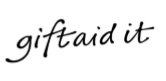 I authorise St Edmundsbury and Ipswich Diocesan Board of Finance to treat:the enclosed gift of £ ............  as a Gift Aid donation my gift of £ ...........  sent by BACS as a Gift Aid donation I am a UK taxpayer and understand that if I pay less Income Tax and/or Capital Gains Tax in the current tax year than the amount of Gift Aid reclaimed on all my donations then it is my responsibility to pay any difference.Title ....... Initials ........  Surname .................................... Home address ................................................................Postcode ..................... Signature ................................... Date ...........................